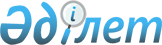 Об определении перечня должностей специалистов социального обеспечения, образования и культуры, работающих в аульной (сельской) местности и имеющих право на повышение не менее чем на двадцать пять процентов должностные оклады и тарифные ставки, за счет бюджетных средств
					
			Утративший силу
			
			
		
					Постановление акимата Алтынсаринского района Костанайской области от 23 мая 2011 года № 159. Зарегистрировано Управлением юстиции Алтынсаринского района Костанайской области 17 июня 2011 года № 9-5-124. Утратило силу постановлением акимата Алтынсаринского района Костанайской области от 24 апреля 2014 года № 88

      Сноска. Утратило силу постановлением акимата Алтынсаринского района Костанайской области от 24.04.2014 № 88 (вводится в действие по истечении десяти календарных дней после дня его первого официального опубликования).      В соответствии с подпунктом 2 статьи 18, пунктом 3 статьи 238 Трудового кодекса Республики Казахстан, постановлением Правительства Республики Казахстан от 29 декабря 2007 года № 1400 "О системе оплаты труда гражданских служащих, работников организаций, содержащихся за счет средств государственного бюджета, работников казенных предприятий" акимат Алтынсаринского района ПОСТАНОВЛЯЕТ:



      1. Определить перечень должностей специалистов социального обеспечения, образования и культуры работающих в аульной (сельской) местности и имеющих право на повышение не менее чем на двадцать пять процентов должностные оклады и тарифные ставки за счет бюджетных средств согласно приложению.



      2. Контроль за исполнением данного постановления возложить на заместителя акима района Перову Л.А.



      3. Настоящее постановление вводится в действие по истечении десяти календарных дней после дня его первого официального опубликования.      Аким района                                Б. Ахметов      СОГЛАСОВАНО:      Секретарь Алтынсаринского

      районного маслихата

      _______ Т. Кульмагамбетов

Приложение        

к постановлению акимата   

от 23 мая 2011 года № 159   Перечень

должностей специалистов социального обеспечения,

образования и культуры, работающих в аульной

(сельской) местности и имеющих право на

повышение не менее чем на двадцать пять процентов

должностные оклады и тарифные ставки

      1. Должности специалистов социального обеспечения:

      1) заведующий отделением социальной помощи на дому;

      2) социальный работник по уходу;



      2. Должности специалистов образования:

      1) руководитель структурного подразделения;

      2) руководитель дошкольного государственного учреждения и казенного предприятия;

      3) заведующий интернатом;

      4) учителя всех специальностей;

      5) заместитель руководителя государственного учреждения;

      6) социальный педагог;

      7) педагог-организатор;

      8) педагог дополнительного образования;

      9) педагог-психолог;

      10) старший вожатый;

      11) старший воспитатель, воспитатель;

      12) музыкальный руководитель;

      13) методист;

      14) медицинская сестра;

      15) библиотекарь;



      3. Должности специалистов культуры:

      1) руководитель государственного учреждения и казенного предприятия;

      2) руководитель сектора;

      3) художник всех наименований;

      4) методист, старший методист, ведущий методист;

      5) художественный руководитель;

      6) музыкальный руководитель;

      7) инженер всех специальностей, инспектор;

      8) аккомпаниатор;

      9) культорганизатор;

      10) оператор;

      11) библиотекарь;

      12) библиограф.
					© 2012. РГП на ПХВ «Институт законодательства и правовой информации Республики Казахстан» Министерства юстиции Республики Казахстан
				